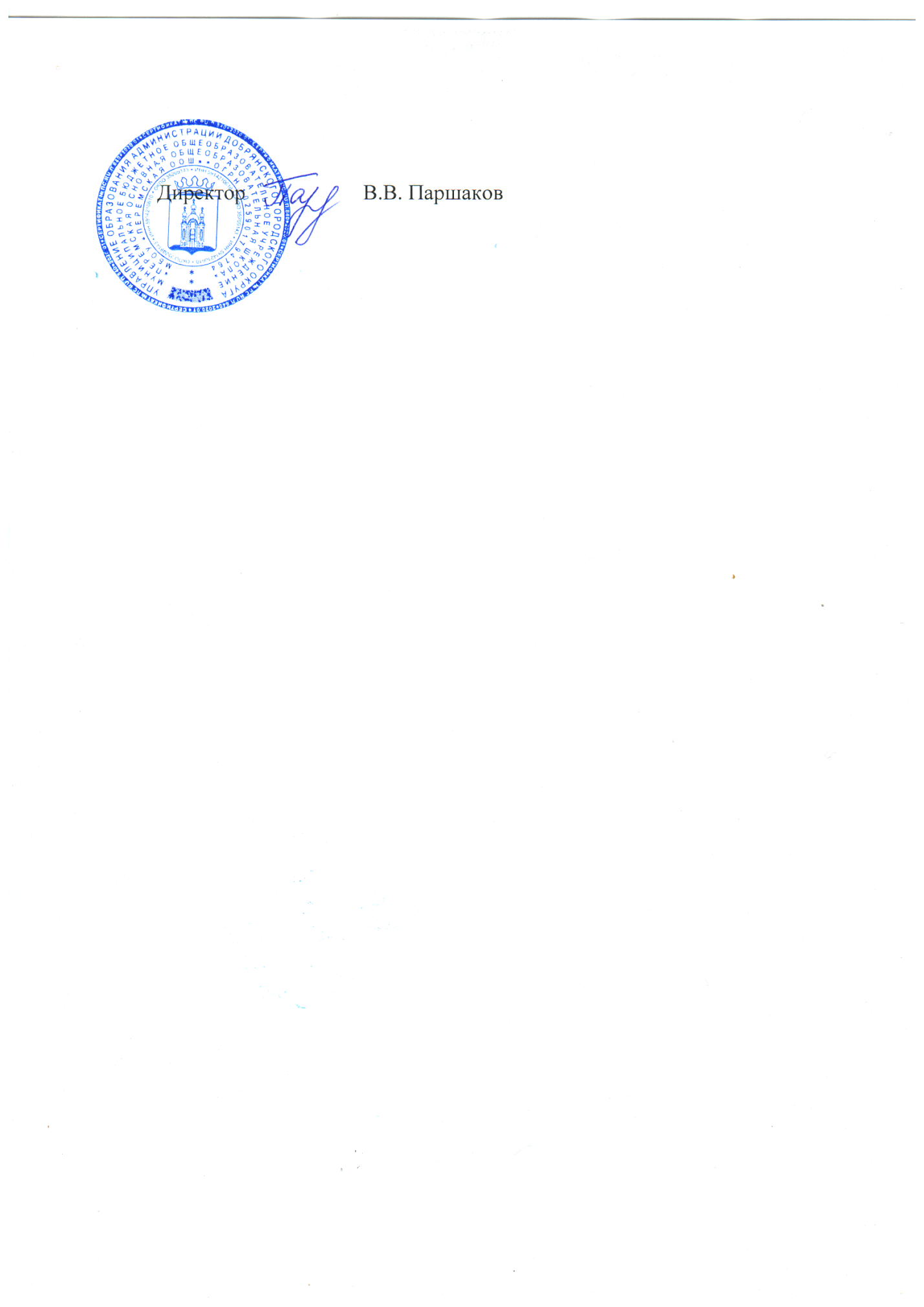 Менюучащихся МБОУ «Перемская ООШ» на 03 марта 2021 годаУТВЕРЖДАЮ:                                            02.03.2020г                                            02.03.2020г                                            02.03.2020г                                            02.03.2020гПрием пищи, наименование блюдМасса порции1-4 клМасса порции 5-9 клЗАВТРАКЗАВТРАКЗапеканка из творога100   100Чай с лимоном200200Хлеб пшеничный4040Молоко сгущенное3030ОБЕДОБЕДОБЕДСуп картофельный с макаронными изделиями200250Хлеб пшеничный6060Сок200200Салат из капусты белокочанной100100Стоимость ученики 1-4 кл.75,50 руб. 75,50 руб. Стоимость ученики 5-9 кл.84,66 руб.84,66 руб.